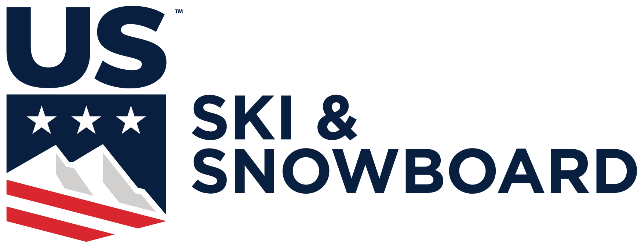 NORDIC HEAD TAX FORMTitle of Competition: 	Race Code (s): 	Date of Competition: 	Location of Competition: 	Person Completing This Form: 	Sanctioned race:$5 x  	(number of competitors) = $ 	Head tax $600 per day maximumCOMPLETE RESULTS MUST ACCOMPANY THIS FORM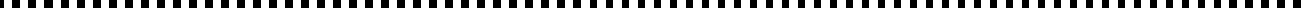 Number of Competitors per Competition Day:   	Total Amount Sent:   	Check #   	Date:   	Please make checks payable to U.S. Ski & SnowboardReturn this form along with payment and the results packet to:Competition Services | U.S. Ski & Snowboard | PO Box 100 | Park City UT 84060